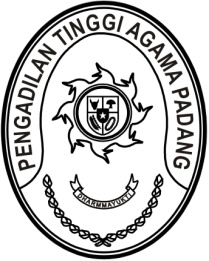 MAHKAMAH AGUNG REPUBLIK INDONESIADIREKTORAT JENDERAL BADAN PERADILAN AGAMAPENGADILAN TINGGI AGAMA PADANGJalan By Pass KM 24, Batipuh Panjang, Koto TangahKota Padang, Sumatera Barat 25171 www.pta-padang.go.id, admin@pta-padang.go.idSURAT TUGASNomor : W3-A/2133/KU.01/VIII/2023Menimbang 	: 	bahwa Kantor Wilayah Direktorat Jenderal Perbendaharaan Provinsi Sumatera Barat mengadakan Rapat Koordinasi Daerah (Rakorda) Pelaksana Anggaran dan DJPb Awards Tahun 2023 yang diikuti oleh perwakilan dari Pengadilan Tinggi Agama Padang;Dasar	: 1.	Surat Kepala Kantor Wilayah Direktorat Jenderal Perbendaharaan Provinsi Sumatera Barat Nomor UND-44/WPB.03/2023 tanggal 
9 Agustus 2023 hal Undangan Rapat Koordinasi Daerah (Rakorda) Pelaksana Anggaran dan DJPb Awards Tahun 2023;	  2.	Daftar Isian Pelaksanaan Anggaran Pengadilan Tinggi Agama Padang Nomor SP DIPA-005.01.2.401900/2023 tanggal 30 November 2022;MEMBERI TUGASKepada	:  		Elsa Rusdiana, S.E., 198701252011012017, Penata/ IIIc, Analis Pengelola Keuangan APBN Ahli MudaUntuk	: 	Mengikuti Bimbingan Teknis Aplikasi CALK dan Penyusunan LKKL Semester I Tahun 2023 pada tanggal 25 Juli 2023 di Aula Kantor Wilayah Direktorat Jenderal Perbendaharaan Provinsi Sumatera Barat, Jalan Khatib Sulaiman No. 3 Padang.		Biaya yang timbul akibat surat tugas ini dibebankan pada DIPA Pengadilan Tinggi Agama Padang Tahun Anggaran 2023.		Surat Tugas ini dibuat untuk dipergunakan sebagaimana mestinya..    Padang, 14 Agustus 2023                                                           	       Ketua,Dr. Drs. H. Pelmizar, M.H.I.Tembusan:Kepala Kantor Wilayah Direktorat Jenderal Perbendaharaan Provinsi Sumatera Barat